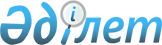 О предоставлении помещений на договорной основе для встреч с избирателями для всех кандидатовПостановление акимата Толебийского района Туркестанской области от 24 июля 2023 года № 480
      В соответствии с пунктом 4 статьи 28 Конституционного Закона Республики Казахстан от 28 сентября 1995 года "О выборах в Республике Казахстан", Указом Президента Республики Казахстан от 5 мая 2022 года № 888 "О проведении республиканского референдума 5 июня 2022 года" акимат Толебийского района ПОСТАНОВЛЯЕТ:
      1. Поручить всем кандидатам на проведение республиканского референдума, в Президенты Республики Казахстан, депутаты Мажилиса Парламента и маслихатов, акимы города, сельских округов на равных и равных условиях на договорной основе передать помещения, находящиеся в коммунальной собственности, районному отделу экономики и финансов и акимам города, сельских округов для встреч с избирателями.
      2. Предоставить всем кандидатам помещения для встреч с избирателями на договорной основе согласно приложению к настоящему постановлению.
      3. Контроль за исполнением настоящего постановления возложить на руководителя аппарата акима района Ж.Жолдасбекову.  Перечень помещений, предоставляемых всем кандидатам на договорной основе для встреч с избирателями
					© 2012. РГП на ПХВ «Институт законодательства и правовой информации Республики Казахстан» Министерства юстиции Республики Казахстан
				
      Аким района

Т.Телгараев
Приложение к постановлению
акимата Толебийского района
от 24 июля 2023 года № 480
№
Толебийский район
1
Город Ленгер, улица Толеби, здания государственного коммунального казенного предприятия "Толебийского районного дома культуры" отдела культуры, развития языков, физической культуры и спорта Толебийского района
2
Первомаевский сельский округ, село Биринши Мамыр, улица Д.Умбеталиева, здания государственного коммунального казенного предприятия "Толебийского районного дома культуры" сельского дома культуры "Бірінші Мамыр" отдела культуры, развития языков, физической культуры и спорта Толебийского района
3
Алатауский сельский округ, село Алатау, улица Мектеп, здания государственного коммунального казенного предприятия "Толебийского районного дома культуры" сельского клуба "Қайнар" отдела культуры, развития языков, физической культуры и спорта Толебийского района
4
Аккумский сельский округ, село Жанауюм, улица Тастобе, здания коммунального государственного учреждения "Общеобразовательного среднего школы "Жаңаұйым" отдела развития человеческого потенциала Толебийского района управления развития человеческого потенциала Туркестанской области
5
Когалинский сельский округ, село Диханкол, улица Байтерек, здания государственного коммунального казенного предприятия "Толебийского районного дома культуры" сельского клуба "Диханкол" отдела культуры, развития языков, физической культуры и спорта Толебийского района
6
Каратюбинский сельский округ, село Каратобе, улица С.Абдулла, здания государственного коммунального казенного предприятия "Толебийского районного дома культуры" сельского клуба "Қаратобе" отдела культуры, развития языков, физической культуры и спорта Толебийского района
7
Верхне Аксуский сельский округ, село Саркырама, улица Д.Кунаева, здания государственного коммунального казенного предприятия "Толебийского районного дома культуры" сельского дома культуры "Сарқырама" отдела культуры, развития языков, физической культуры и спорта Толебийского района
8
Кемекалганский сельский округ, село Абай, улица Аманта, здания коммунального государственного учреждения "Общеобразовательного среднего школы "Қазығұрт" отдела развития человеческого потенциала Толебийского района управления развития человеческого потенциала Туркестанской области
9
Коксаекский сельский округ, село Коксаек, улица Толеби, здания государственного коммунального казенного предприятия "Толебийского районного дома культуры" сельского клуба "Жеңіс" отдела культуры, развития языков, физической культуры и спорта Толебийского района
10
Зертасский сельский округ, село Зертас, улица Еламан-Сауран, здания государственного коммунального казенного предприятия "Толебийского районного дома культуры" сельского дома культуры "Зертас" отдела культуры, развития языков, физической культуры и спорта Толебийского района
11
Тасарыкский сельский округ, село Тасарык, улица М.Ауезова, здания государственного коммунального казенного предприятия "Толебийского районного дома культуры" сельского клуба "Тасарық" отдела культуры, развития языков, физической культуры и спорта Толебийского района
12
Каскасуйский сельский округ, село Каскасу, улица Куандык, здания государственного коммунального казенного предприятия "Толебийского районного дома культуры" сельского дома культуры "Қасқасу" отдела культуры, развития языков, физической культуры и спорта Толебийского района
13
Киелитасский сельский округ, село Достык, улица Астана, здания коммунального государственного учреждения "Общеобразовательного среднего школы №16 имени Ш.Уалиханова" отдела развития человеческого потенциала Толебийского района управления развития человеческого потенциала Туркестанской области